                                                                                                                           ERASMUS STUDENT PLACEMENT AT THE PRACTICE HOTEL, UNIVERSITY OF HARRAN , TURKEY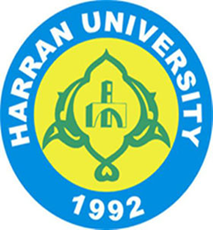 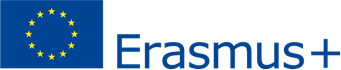 EMPLOYER  INFORMATIONEMPLOYER  INFORMATIONNAME OF ORGANISATIONUNIVERSITY OF HARRANADDRESSYENISEHIR CAMPUS 63300 ŞanlıurfaPHONE : +90 414 318 30 00Fax: +90 414 318 31 90, SANLIURFA ,TURKEYWEBSITEwww.harran.edu.tr SHORT DESCRIPTION OF THE UNIVERSITYThe University of Harran was founded in ŞANLIURFA is a big city   in southeast of Turkey in 1992.The population of Şanlıurfa is about 700.000. Life is cheap and easy in this city. It includes 9 Faculties,  3 Colleges offering 4+ years of undergraduate degree programmes and 10 vocational schools which provide two-year associate degree programmes . The students in three institutes enroll to get degrees toward master’s or Ph.D. levels. Over 800 Faculty members serve in about 70 different departments / programmes to a population of 20.000 students. In Harran University, the language of education is Turkish. But English courses are given to Erasmus students in departments. An educational of two semesters is followed.CONTACT DETAILSCONTACT DETAILSCONTACT PERSON Mr. Kamil HARMANDEPARTMENT / FUNCTIONResponsible for internship of Erasmus OfficeDIRECT TELEPHONE NUMBER+90 414 313 55 13Internship office Phone +90 414 318 30 00 /2466E-MAIL 	kharman@harran.edu.trPLACEMENT INFORMATIONPLACEMENT INFORMATIONDEPARTMENT / FUNCTIONTOURISM AND HOTEL MANAGEMENT DEPARTMENT PRACTICE HOTEL OF HARRAN UNIVERSITY-TURKEY(About 10 staff work at Harran University Practice Hotel-in three departments.-Housekeeping Service,(Bed Tasks ,Decorating rooms)-Food and Beverage Department,(only breakfast ,Hot and soft drinks)-Public Relations.DESCRIPTION OF ACTIVITIES 
AND TASKSAssisting in our staff on Housekeeping Service &Food and Beverage DepartmentSTART DATEAny time from 1st October, 2014 -2015 onDURATION 2 to 6 monthsWORKING HOURS PER WEEK30 hours/week ACCOMMODATIONWe can reserve accommodation at the Students Residence Hall, Dormitory paid by the trainee at student rates. (30-40 Euros per month)OTHER BENEFITS SUPPLIEDWe can provide:City card for student transportation from dormitory to the office paid by the trainee at student rates. Food card for the University Restaurant (depending on the dates and opening hours of the restaurant) paid by the trainee at student rates.Assisting learning TurkishOTHERInternship is unpaid. Student should be fully granted by his/her home University through the Erasmus Student Mobility Programme.REQUIREMENTSREQUIREMENTSREQUESTED PROFILE OF THE ERASMUS STUDENT (fields of studies, completed years of studies, other professional requirements)1.The student enrolled at Bachelor's or Master’s level Degree of Tourism and Hotel Management Department of University.2.English level A 1-2 for both oral and written skills.COMPUTER SKILLS 3.Knowledge of Computer skills is considered a plus but not a requirement.OTHER REQUIREMENTS4.Good communication skills, ability to work in multicultural environments, problem solving skills.OtherOtherAPPLICATION DEADLINE5.All over the yearREQUIRED DOCUMENTS (CV, motivation letter, etc.)6.Full CV7.Motivation letter including desired learning aims.8.Reference from university teacher who can be contacted.HOW TO APPLY?Please contact us.